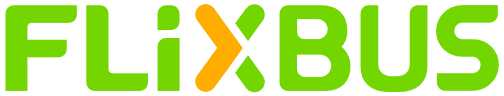 Pressmeddelande
Stockholm 21.06.2022
Presskontakt: kajsa.ekelund@flixbus.comMidsommarresor på väg att ta slut
Efter två år av pandemi reser svenskarna som aldrig förr och årets midsommarfirande ser ut att slå rekord i antalet resenärer. Flest resenärer får ostkusten men även västkusten är populärt. 
Flest resor sker som vanligt dagen innan midsommarafton. Här har buss och tågbolaget FlixBus satt in extra avgångar för att tillgodose den höga efterfrågan. Mest populär är ostkustlinjen, Stockholm - Kalmar, där flest midsommarfirare kliver av i Västervik och Kalmar. Även Göteborg och västkusten kommer få en stor tillströmning av resenärer.– Stockholmarna lämnar stan för att fira midsommar ute i landet. Däremot verkar göteborgarna stanna hemma och fira midsommar på västkusten. Vi har fler resenärer till Göteborg än från. Samtliga avgångar med FlixTrain mellan Stockholm och Göteborg är nästintill fullbokade, säger Kajsa Ekelund kommunikationschef på FlixBus/FlixTrain.Det är inte bara inrikesresorna som går bra, även FlixBus gränsöverskridande linjer till Norge, Danmark och Tyskland har många resenärer i midsommar.– Det är många som ska ut och resa i år, kanske väljer fler att resa med buss och tåg med tanke på de höga bränslepriserna. Våra gränsöverskridande resor går också riktigt bra. Med ett biljettpris på runt 500 kr från Stockholm till Köpenhamn är det billigare att lämna bilen hemma. Då sparar man både pengar och gynnar miljön, avslutar Kajsa Ekelund. Toppdestinationer i Midsommar Stockholm – Kalmar Stockholm – Göteborg med FlixTrainStockholm - Jönköping Jönköping – Göteborg Stockholm – KöpenhamnOslo – Göteborg i båda riktningarna Oslo – Köpenhamn - Hamburg